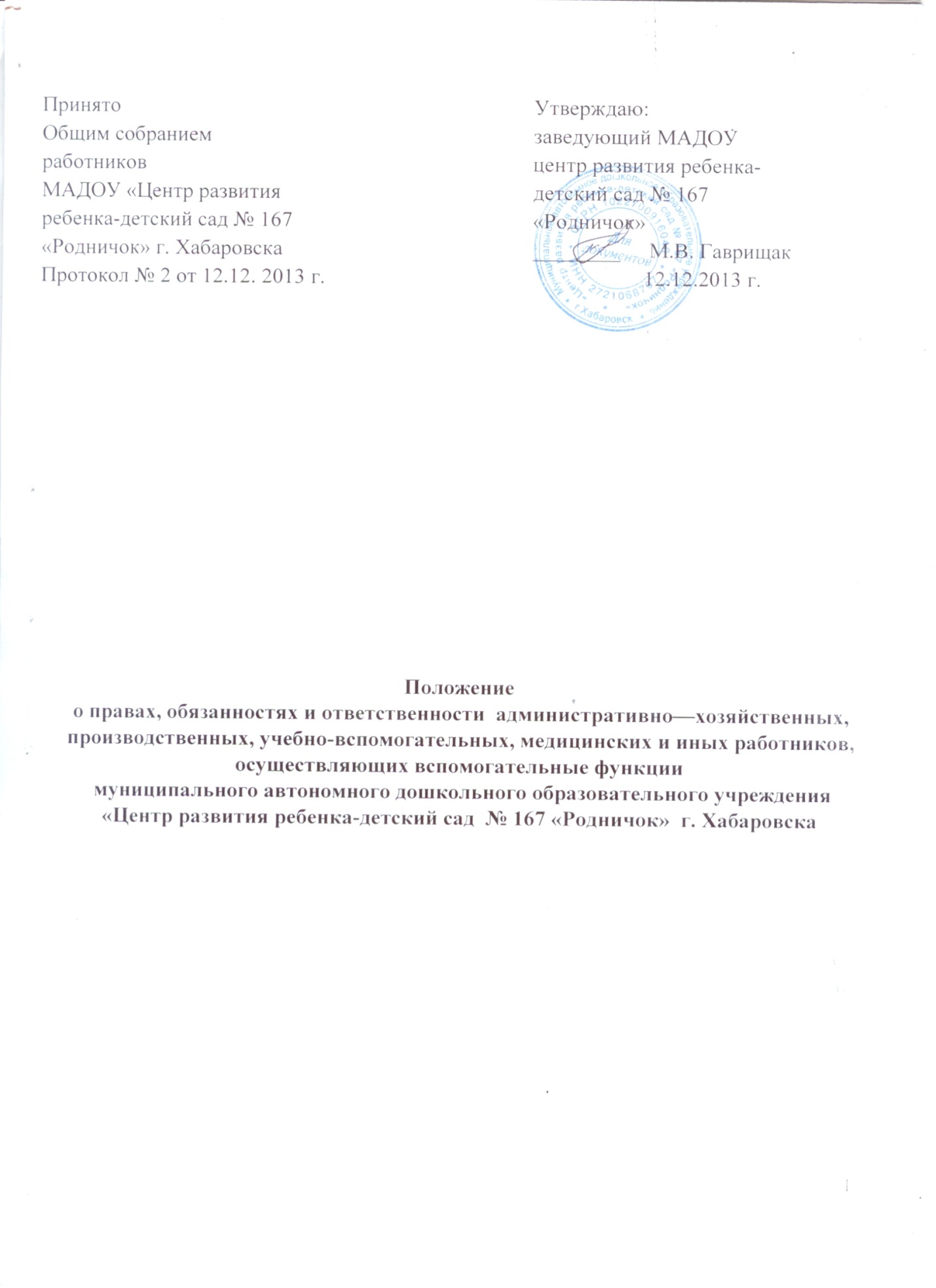 1.Общие положенияПоложение о правах, обязанностях и ответственности работников образовательной организации (помимо педагогов) (далее - Положение) разработано в соответствии с Федеральным законом  «Об образовании в Российской Федерации» от 29.12.2012 г. № 273-ФЗ, на основе квалификационной характеристики работников, осуществляющих учебно-вспомогательные функции образовательного учреждения, утвержденной Приказом Министерства здравоохранения и социального развития Российской Федерации (Mинздравсоцразвития России) от 26 августа . N 761н "Об утверждении Единого квалификационного справочника должностей руководителей, специалистов и служащих, раздел "Квалификационные характеристики должностей" (в ред. Приказа Минздравсоцразвития РФ от 31.05.2011 N 448н), на основе тарифно-квалификационной характеристики по общеотраслевой профессии, утверждённой постановлением Министерства труда Российской Федерации от 10 ноября . № 31 (с изменениями на 24 ноября 2008 года), в соответствии с Трудовым кодексом Российской Федерации, Уставом ДОУ, трудовым договором, правилами внутреннего трудового распорядка. 1.2.Положение определяет основные права и обязанности всех работников ДОУ, осуществляющих вспомогательные функции в ДОУ, регулирует условия организации труда, режима рабочего времени, порядок применения мер дисциплинарного воздействия (взысканий и поощрений), принципы взаимодействия и взаимоотношения персонала и руководства ДОУ.1.3. В настоящем  Положении под работниками, осуществляющими вспомогательные функции в ДОУ, понимается совокупность лиц, связанных с непосредственным функционированием ДОУ и состоящих с ним в трудовых отношениях на основании трудовых договоров.Действие настоящего Положения распространяется на всех работников ДОУ, осуществляющих вспомогательные функции в ДОУ. Работники, осуществляющие вспомогательные функции в ДОУ, назначаются и освобождаются от должности Заведующим ДОУ. На период отпуска и временной нетрудоспособности их обязанности могут быть возложены на других сотрудников вспомогательного персонала. Временное исполнение обязанностей в этих случаях осуществляется на основании приказа заведующего ДОУ, изданного с соблюдением требований законодательства о труде. Все работники, осуществляющие вспомогательные функции в ДОУ, занимают закрепленные за ними рабочие места в структурных подразделениях и получают за свою работу денежное вознаграждение в виде должностного оклада согласно штатному расписанию и заключенному трудовому договору. Необходимый перечень должностей и профессий работников ДОУ устанавливается штатным расписанием в соответствии с профилем и потребностью ДОУ в кадрах. В ДОУ устанавливаются следующие категории работников, осуществляющих вспомогательные функции: Заместитель заведующего по АХРГлавный бухгалтерБухгалтерДелопроизводительКастеляншаРабочий по комплексному обслуживанию здания  (плотник)Рабочий по комплексному обслуживанию здания (слесарь)Рабочий по комплексному обслуживанию здания  (электрик)Рабочий по комплексному обслуживанию здания (дворник)Рабочий по комплексному обслуживанию здания  (уборщица)Младший воспитательДворникСторожМашинист по стирке бельяШеф-поварПоварПодсобный рабочийКладовщикМедицинская сестра1.9.В своей деятельности сотрудники вспомогательного персонала руководствуются Конституцией Российской Федерации, Федеральным законом  «Об образовании в Российской Федерации» от 29.12.2012 г. № 273-ФЗ, указами Президента Российской Федерации, решениями Правительства Российской Федерации и органов управления образованием всех уровней по вопросам образования и воспитания обучающихся, трудовым законодательством, правилами и нормами охраны труда, техники безопасности и противопожарной защиты, а также Уставом и локальными правовыми актами ДОУ, в том числе Правилами внутреннего трудового распорядка, приказами и распоряжениями заведующей, должностными инструкциями, настоящим Положением; соблюдают Конвенцию о правах ребенка.1.10. Деятельность работников, осуществляющих вспомогательные функции в ДОУ, строится в соответствии с принципами демократии, гуманизма, приоритета общечеловеческих ценностей, жизни и здоровья детей, гражданственности, системности и коллегиальности.1.11. Свою деятельность сотрудники вспомогательного персонала осуществляют в тесном контакте с администрацией, педагогическими работниками ДОУ.2.  Обязанности работниковРаботники, осуществляющие вспомогательные функции в ДОУ, должны знать2.1. Законы и иные нормативные правовые акты, регламентирующие образовательную деятельность; положения и инструкции ДОУ;2.2.Структуру образовательной организации, её кадровый  состав; правила эксплуатации оргтехники; правила пользования другой техникой в соответствии с должностными инструкциями;2.3.Основы этики и эстетики; 2.4.Правила делового общения;2.5.Правила внутреннего трудового распорядка ДОУ; 2.6.Правила по охране труда и пожарной безопасности.Осуществлять свою трудовую деятельность в соответствии с трудовым договором. Добросовестно и творчески подходить к исполнению своих обязанностей. -Выполнять установленные нормы труда.-Исполнять приказы, распоряжения и поручения руководства ДОУ.-Обеспечивать высокую культуру своей производственной деятельности.-Постоянно поддерживать и повышать уровень своей квалификации, необходимый для исполнения трудовых обязанностей.-Незамедлительно сообщить заведующему ДОУ о возникновении ситуации, представляющей угрозу жизни и здоровью людей, сохранности имущества лицея.3.Права работниковРаботники, осуществляющие вспомогательные функции в ДОУ, имеют права в пределах своей компетенции3.1.Давать обязательные распоряжения обучающимся во время их нахождения в ДОУ.3.2.На оборудование рабочего места по установленным нормам, обеспечивающим возможность выполнения ими должностных обязанностей.3.3.Вносить предложения по совершенствованию работы ДОУ и технического обслуживания ДОУ.3.4. На занятие должностей, предусмотренных Федеральным законом  «Об образовании в Российской Федерации» от 29.12.2012 г. № 273-ФЗ, отвечая квалификационным требованиям, указанным в квалификационных справочниках, и (или) профессиональным стандартам.3.5.На справедливые условия труда, в том числе на условия труда, отвечающие требованиям безопасности и гигиены, права на отдых, включая ограничение рабочего времени, предоставление выходных и нерабочих праздничных дней, оплачиваемого ежегодного отпуска.3.6.Своевременную и в полном объеме выплату заработной платы в соответствии со своей квалификацией, сложностью труда, количеством и качеством выполненной работы.3.7.Полную достоверную информацию об условиях труда и требованиях охраны труда на рабочем месте.3.8.Профессиональную подготовку, переподготовку и повышение своей квалификации.4.Ответственность работников4.1.За неисполнение или ненадлежащее исполнение без уважительных причин Устава и Правил внутреннего трудового распорядка лицея, законных распоряжений заведующей ДОУ и иных локальных нормативных актов, должностных обязанностей работники, осуществляющие вспомогательные функции в ДОУ, несут дисциплинарную ответственность в порядке, определённом трудовым законодательством. За грубое нарушение трудовых обязанностей в качестве дисциплинарного наказания может быть применено увольнение.4.2.За применение, в том числе однократное, методов воспитания, связанных с физическим и психическим насилием над личностью обучающегося, работники, осуществляющие вспомогательные функции в ДОУ, могут быть освобождены от занимаемой должности в соответствии с трудовым законодательством и Федеральным законом  «Об образовании в Российской Федерации» от 29.12.2012 г. № 273-ФЗ. Увольнение за данный поступок не является мерой дисциплинарной ответственности.4.3.За нарушение правил пожарной безопасности, охраны труда, санитарно-гигиенических правил, работники, осуществляющие вспомогательные функции в ДОУ, привлекаются к административной ответственности в порядке и в случаях, предусмотренных административным законодательством.4.4.За причинение ДОУ или участникам образовательного процесса ущерба в связи с исполнением (неисполнением) своих должностных обязанностей работники, осуществляющие вспомогательные функции в ДОУ, несут материальную ответственность в порядке и в пределах, установленных трудовым и (или) гражданским законодательством.Права, обязанности и ответственность работников образовательных организаций, занимающих должности, указанные  в Федеральном законе  «Об образовании в Российской Федерации» от 29.12.2012 г. № 273-ФЗ, устанавливаются законодательством Российской Федерации, уставом, правилами внутреннего трудового распорядка и иными локальными нормативными актами ДОУ, должностными инструкциями и трудовыми договорами.